Have you ever been convicted by final judgment before any court, military tribunal or administrative body?	          YES              NO (If yes, please attach a copy of the decision)EDUCATIONAL DATAPREVIOUS LICENSURE EXAMINATION/S TAKEN AND PRC ID EXPIRATIONEMPLOYMENT RECORDSubscribed and sworn to before me this	day of	20	at		, the applicant exhibiting to me his/her government Identification Card 			issued at 	on	.      PRC ADMINISTERING OFFICER………………………………………………………………………………………………………………………………………………………………………O.R. No.  	 Amount Paid:  	Date Paid:  		NAME: ____________________________________ PROFESSION: _____________________________ DATE OF FILING:  	Please verify status of your application on or before ___________________ thru telephone number: _____________ or email address: ____________________________________________      Application Processor/DateFill-out application form and submit, together with the required documents for pre-evaluation to the Application Section of the PRC Regional Offices processing counters.Secure document notarization.Go to the cashier for payment of fees. Go to the Customer Service Center for documentary stamp Submit duly accomplished application form to the Application Section.Verify status of application at Tel. No. __________________AGRICULTURISTOriginal and photocopy of birth Certificate (NSO) issued by NSO on Security Paper.Original and photocopy of Marriage issued by NSO on Security Paper (for married female)Original and photocopy of Transcript of Records with Special Order (B), for graduates in private schools. If doctorate degree is obtained abroad, a certification stating that the college/university has been recognized or authorized to operate. (BS, MS, Ph. D) & DiplomaIf employed in the Government, original and Certified copy of service record, duly notarized. If employed in private sector, a certificate under oath issued by the authorized official/officer of the firm, company, association or corporation engaged in the agriculture industry showing that applicant has served for at least five (5) years before December 1997 in a position which requires baccalaureate degree in Agriculture (with cert. of detailed job description)Certification under oath of the authorized official/officer of a private school, college/university showing that the applicant has served at least five (5) years before December 1997 as faculty member/instructor and has taught subjects in AgricultureOriginal and updated NBI Clearance (Private Employee)Original and updated Ombudsman Clearance and NBI Clearance (government employees)3 Certification of Good Moral Character (barangay, church, school or employer)Work Experience cut-off date: December 1997CERTIFIED MINE FOREMANOriginal and photocopies of Transcript of Records/ DiplomaOriginal and Photocopy of Birth Certificate (NSO)Original NBI ClearanceCertificate of Experience (PRC Form 104)Certificate of Employment (at least 5 years)CHEMISTOriginal and Photocopy of Birth Certificate (NSO)Original and Photocopy of Marriage Certificate NSO (for married female)Original and Photocopy of Transcript of RecordsNBI ClearanceOriginal and Photocopy of Doctoral Degree DiplomaCopy of ThesisFISHERIES PROFESSIONALSCategory A:Original and photocopy of Birth Certificate issued by the PSAOriginal and Photocopy of Marriage Certificate (for married female) issued by the PSAOriginal or certified copy of the Transcript of Records, with Special Order No.Original or certified copy of the Report of Rating issued by the CSCService Record/Certification under oath (5 years before the effectivity of RA No. 8550)Original copy of NBI ClearanceOriginal copy of Ombudsman Clearance, if in government serviceCategory B:Original and photocopy of Birth Certificate issued by the PSAOriginal and Photocopy of Marriage Certificate (for married female) issued by the PSAOriginal or certified copy of the Transcript of Records, with Special Order No. (Master’s/Doctorate and 18 units of Fisheries subject, if applicable);Original or certified copy of the Report of Rating issued by the CSC, if applicableService Record/certification under oath (5 years before the effectivity of RA No. 8550)Copy of at least one (1) published research and technical paper in reputable journals, books and proceedings within the five (5) year service in FisheriesOriginal copy of NBI ClearanceOriginal copy of Ombudsman Clearance, if in government serviceCategory C:Original and photocopy of Birth Certificate issued by the PSAOriginal and Photocopy of Marriage Certificate (for married female) issued by the PSAOriginal of certified copy of the Transcript of Records, with Special Order No.Proof of achievement, awards, commendations or promotion of deserving performance & tech, paperCertification under oath to prove 5 years’ experience in the private sectorOriginal copy of NBI ClearanceOriginal copy of Ombudsman Clearance, if in government serviceFOOD TECHNOLOGISTBirth Certificate from the Philippine Statistics Authority (PSA); PSA Marriage Contract/Certificate (for female married applicants)College Diploma and Transcript of Records;Certificate of Program Compliance for graduates of BS in Food Technology or a certificate indicating equivalency with BS in Food Technology for graduates of allied or other courses from CHED; Certification or Attestation confirming active practice in food technology for at least five (5) years immediately preceding the effectivity of RA No. 11052 which may be executed by the applicant, if self-employed (template); otherwise, by any competent party such as the Human Resource Department or Administrative Office of his/her employer); NBI Clearance;Ombudsman Clearance, if applicable; andOther documents that may be required by the Board(Note: For foreign applicants, please refer to Board Resolution No.____)GEOLOGYBirth Certificate issued by the Philippine Statistics Authority (PSA);PSA Marriage Contract/Certificate (for married female applicants);Undergraduate and Postgraduate Diploma/s;Description of courses taken in Postgraduate Degree/s;Description of PhD Degree or its equivalent;Copy of PhD Dissertation and Postgraduate Thesis;Transcript of Records with scanned picture;Background of the school/college/ university which conferred the Postgraduate Degree;Curriculum vitae; National Bureau of Investigation (NBI) Clearance;Ombudsman Clearance, if applicable;Any government issued Identification Card; and Other documents as may be deemed necessary by the Board.(Note: For foreign applicants, please refer to Board Resolution No.____)MEDICAL LABORATORY TECHNICIAN(Flunkers with ratings of 70% or above)Report of rating (optional)Original NBI ClearanceOriginal and Photocopy of Marriage Certificate NSO (for married female)METALLURGICAL PLANT FOREMANPLEASE SEE REQUIREMENTS FOR CERTIFIED MINE FOREMANOriginal and Photocopy of birth certificate (NSO) Original and Photocopy of Marriage Certificate NSO (for married female) Original and Photocopy of Transcript of Records Original and Photocopy of College diploma/High School diploma Duly notarized Service Record Duly notarized Certificate of Employment 	Certificate of Experience (APP-04) NBI ClearancePROFESSIONAL ELECTRICAL ENGINEER Original and Photocopy of Transcript of Records Original and Photocopy of Birth Certificate (NSO) Original and Photocopy of Marriage Certificate NSO (for married female) NBI Clearance Valid certificate of registration and Professional ID as REECertificate of Experience (APP-04)PROFESSIONAL ELECTRONICS ENGINEER Letter of IntentResume with passport size picture, white background Valid PRC ID as Electronics Engineer and Certificate of Registration as Electronics Engineer. Valid AIPO ID and Certificate of Good Standing issued by AIPO National Office. Certified experience record of active self-practice and/or employment either in government service or in private sector totaling 7 years of practice and at least 2 years of which are in responsible charge of significant engineering workEssay not less than 300 words describing the 2 years significant of engineering work with emphasis on the involvement in the “independent responsible in-charge” of project or work highlighted with proofs such engineering design or conceptual plans, implementation procedures, technical or engineering accomplishment report, project proposal, or completed project report, etc.Three (3) certifications signed by three (3) PECEs attesting that the experience record submitted by the applicant is factual (not needed for those who have been registered and licensed as ECE under R.A. 5734, for at least seven (7) years.Copy of Diploma Original valid NBI Clearance Original valid Ombudsman Clearance (for those in the government service)Applicant DeclarationPROFESSIONAL MECHANICAL ENGINEER Original and Photocopy of Birth Certificate (NSO) Original and Photocopy of Marriage Certificate NSO (for married female) Original and Photocopy of Transcript of RecordsLists of design undertaken with the supervision of a PME Curriculum Vitae Two (2) titles of proposed reports each with a short write-up and table of content NBI Clearance Current Professional ID as ME Certificate of Competency Affidavit of applicant Certificate of Experience (APP-04) Detailed Description of Machineries and Equipment HandledPROFESSIONAL MEDICAL REPRESENTATIVE Original & Photocopy of NSO Birth Certificate Original & Photocopy of Marriage Certificate NSO (for Married female) Certificate of Employment Certificate of TrainingRADIOLOGIC TECHNOLOGIST & X-RAY TECHNOLOGISTOriginal and Photocopy of Birth Certificate (NSO) Original and Photocopy of Marriage Certificate NSO (for married female) Original and Photocopy of Transcript of Records and Diploma Certificate of Experience (PRC Form No. 104) – for RAD. Tech. only Certificate of Employment (for private employees) – for RAD-Tech. only Service Record (for gov’t employees) - for RAD-Tech. only PART Certificate of Membership Original NBI ClearanceAuthenticated copy of Report of Rating from DOH-RHSSPEECH-LANGUAGE PATHOLOGISTBirth Certificate from the Philippine Statistics Authority (PSA);PSA Marriage Contract/ Certificate (for female married applicants);College Diploma and Transcript of Records;NBI clearance;Ombudsman Clearance, if applicable;AIPO Certificate of Membership in Good Standing; and Other documents as may be deemed necessary by the Board.(Note: For foreign applicants, please refer to Board Resolution No.____)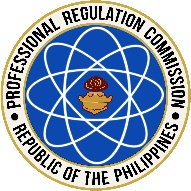 Professional Regulation CommissionAPPLICATION FOR REGISTRATION WITHOUT EXAMINATION (VARIOUS BOARDS)NAME OF BOARD1 ½ X 1 ½ PICTUREwith plain white backgroundPERSONAL DATAPERSONAL DATAPERSONAL DATAPERSONAL DATA1 ½ X 1 ½ PICTUREwith plain white backgroundLAST NAMELAST NAMEFIRST NAMEMIDDLE NAME1 ½ X 1 ½ PICTUREwith plain white backgroundMALE                   FEMALEMALE                   FEMALECIVIL STATUSSINGLE                  MARRIEDWIDOWED             SEPARATEDCIVIL STATUSSINGLE                  MARRIEDWIDOWED             SEPARATED1 ½ X 1 ½ PICTUREwith plain white backgroundCITIZENSHIPCITIZENSHIPDATE OF BIRTH (mm/dd/yy)PLACE OF BIRTH1 ½ X 1 ½ PICTUREwith plain white backgroundPERMANENT MAILING ADDRESSPERMANENT MAILING ADDRESSPERMANENT MAILING ADDRESSPERMANENT MAILING ADDRESSZIP CODEZIP CODETELEPHONE/CELL PHONE NO./ EMAIL ADDRESS TELEPHONE/CELL PHONE NO./ EMAIL ADDRESS SPOUSE’S NAME & CITIZENSHIPFATHER’S NAME & CITIZENSHIPFATHER’S NAME & CITIZENSHIPMOTHER’S NAME & CITIZENSHIPName of SchoolLocationCourse/Degree CompletedFrom(mm/dd/yy)TO(mm/dd/yy)ElementaryHigh SchoolCollegeOthersNAME OF EXAMINATION AND DATE TAKENVERIFIED BY(Finance and Admin Division)PRC IDYEAR EXPIREDVERIFIED BY(Registration Section)OFFICEPOSITION HELDPOSITION HELDSPECIFIC WORK/FUNCTIONSPECIFIC WORK/FUNCTIONSPECIFIC WORK/FUNCTIONFROM(mm/dd/yy)TO(mm/dd/yy)ACTION TAKEN BY THE PROCESSORRemarks: ____________________________________________________________________________Processed by: ________________Date: _______________________ACTION TAKEN BY THE PROCESSORRemarks: ____________________________________________________________________________Processed by: ________________Date: _______________________ACTION TAKEN BY THE BOARDCHAIRMAN _____________________MEMBER _______________________MEMBER _______________________ApprovedDisapprovedDeferredACTION TAKEN BY THE BOARDCHAIRMAN _____________________MEMBER _______________________MEMBER _______________________ApprovedDisapprovedDeferredI HEREBY CERTIFY that the information and/or statements in this application including the documents submitted in support thereof are all true and correct to my own knowledge, and that I am fully aware that any false information or statement in this application and/or its attachments shall render me liable for criminal prosecution and/or administrative sanction.I HEREBY CERTIFY that the information and/or statements in this application including the documents submitted in support thereof are all true and correct to my own knowledge, and that I am fully aware that any false information or statement in this application and/or its attachments shall render me liable for criminal prosecution and/or administrative sanction.I HEREBY CERTIFY that the information and/or statements in this application including the documents submitted in support thereof are all true and correct to my own knowledge, and that I am fully aware that any false information or statement in this application and/or its attachments shall render me liable for criminal prosecution and/or administrative sanction.ACTION TAKEN BY THE PROCESSORRemarks: ____________________________________________________________________________Processed by: ________________Date: _______________________ACTION TAKEN BY THE PROCESSORRemarks: ____________________________________________________________________________Processed by: ________________Date: _______________________ACTION TAKEN BY THE BOARDCHAIRMAN _____________________MEMBER _______________________MEMBER _______________________ApprovedDisapprovedDeferredACTION TAKEN BY THE BOARDCHAIRMAN _____________________MEMBER _______________________MEMBER _______________________ApprovedDisapprovedDeferred                                                          ____________________                                                             Applicant’s Signature               THUMBMARK                                            ____________________                                                              Date Accomplished                                                          ____________________                                                             Applicant’s Signature               THUMBMARK                                            ____________________                                                              Date Accomplished                                                          ____________________                                                             Applicant’s Signature               THUMBMARK                                            ____________________                                                              Date Accomplished                                                          ____________________                                                             Applicant’s Signature               THUMBMARK                                            ____________________                                                              Date AccomplishedACTION TAKEN BY THE CASHIER   Amount: ________________________	Date:  	   O.R. No: _____________________ Issued by:  	_________ACTION TAKEN BY THE CASHIER   Amount: ________________________	Date:  	   O.R. No: _____________________ Issued by:  	_________ACTION TAKEN BY THE CASHIER   Amount: ________________________	Date:  	   O.R. No: _____________________ Issued by:  	_________ACTION TAKEN BY THE CASHIER   Amount: ________________________	Date:  	   O.R. No: _____________________ Issued by:  	_________                                                          ____________________                                                             Applicant’s Signature               THUMBMARK                                            ____________________                                                              Date Accomplished                                                          ____________________                                                             Applicant’s Signature               THUMBMARK                                            ____________________                                                              Date Accomplished                                                          ____________________                                                             Applicant’s Signature               THUMBMARK                                            ____________________                                                              Date Accomplished                                                          ____________________                                                             Applicant’s Signature               THUMBMARK                                            ____________________                                                              Date Accomplished